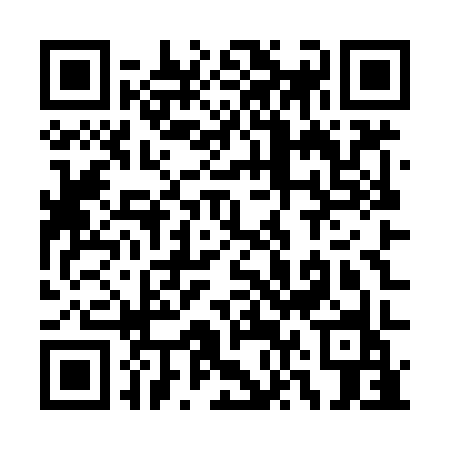 Ramadan times for Huehuetenango, GuatemalaMon 11 Mar 2024 - Wed 10 Apr 2024High Latitude Method: NonePrayer Calculation Method: Muslim World LeagueAsar Calculation Method: ShafiPrayer times provided by https://www.salahtimes.comDateDayFajrSuhurSunriseDhuhrAsrIftarMaghribIsha11Mon5:055:056:1612:163:376:166:167:2312Tue5:045:046:1512:153:376:166:167:2313Wed5:035:036:1512:153:366:166:167:2314Thu5:035:036:1412:153:366:166:167:2315Fri5:025:026:1312:153:366:166:167:2316Sat5:015:016:1212:143:356:166:167:2317Sun5:015:016:1212:143:356:166:167:2418Mon5:005:006:1112:143:356:176:177:2419Tue4:594:596:1012:133:346:176:177:2420Wed4:584:586:1012:133:346:176:177:2421Thu4:584:586:0912:133:336:176:177:2422Fri4:574:576:0812:133:336:176:177:2423Sat4:564:566:0712:123:326:176:177:2524Sun4:554:556:0712:123:326:176:177:2525Mon4:544:546:0612:123:316:186:187:2526Tue4:544:546:0512:113:316:186:187:2527Wed4:534:536:0412:113:306:186:187:2528Thu4:524:526:0412:113:306:186:187:2529Fri4:514:516:0312:103:296:186:187:2630Sat4:514:516:0212:103:296:186:187:2631Sun4:504:506:0212:103:286:186:187:261Mon4:494:496:0112:103:286:186:187:262Tue4:484:486:0012:093:276:196:197:263Wed4:474:475:5912:093:276:196:197:274Thu4:474:475:5912:093:266:196:197:275Fri4:464:465:5812:083:266:196:197:276Sat4:454:455:5712:083:256:196:197:277Sun4:444:445:5712:083:246:196:197:278Mon4:434:435:5612:083:246:196:197:289Tue4:434:435:5512:073:236:206:207:2810Wed4:424:425:5412:073:236:206:207:28